Title of PeerJ submission: Cosmetic colouring by Bearded Vultures Gypaetus barbatus: still no evidence for an antibacterial functionName of copyright holder: José Antonio SeséSelect copyrighted item: photographs | videos | other (please describe): photographsI give my permission to PeerJ to publish my work, as described and/or appear below, under the CC-BY 4.0 license.Signed,José Antonio SeséPlease supply the approved images(s) with the figure number(s) as they appear in the PeerJ submission FIGURE 5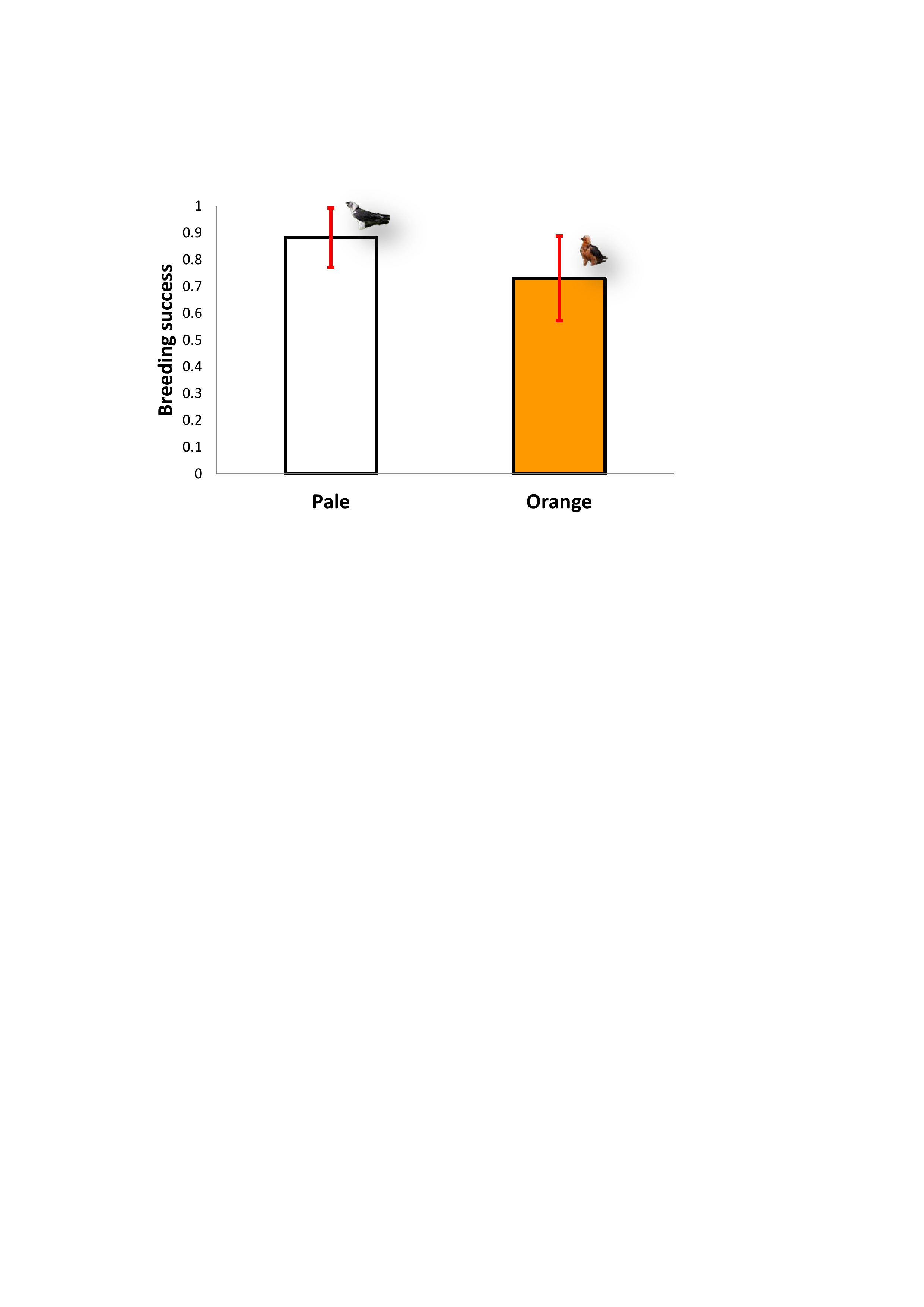 